			      Monday 21st November 2016	9.00 to 3.00pm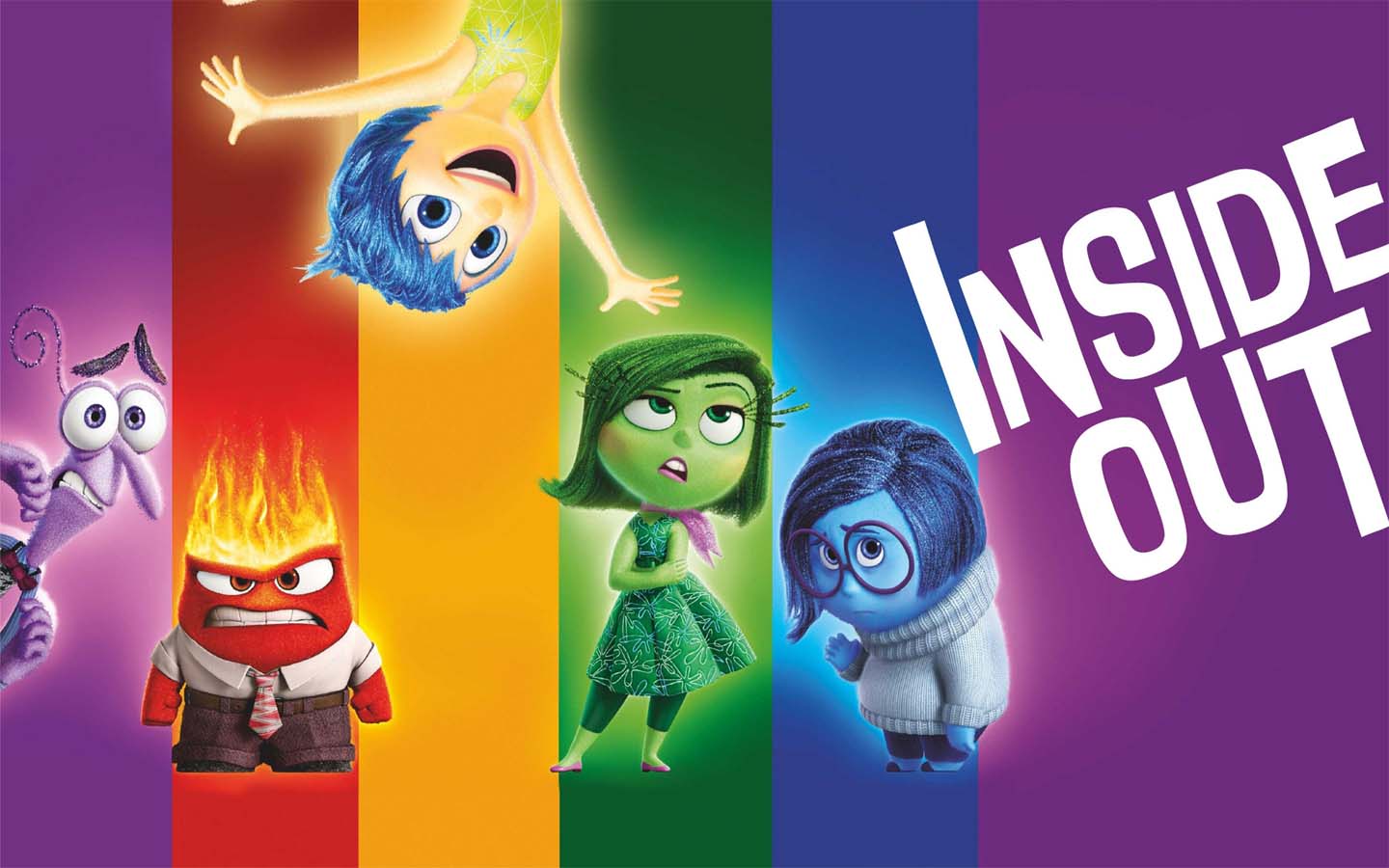 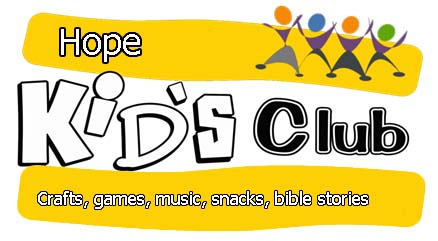 REGISTRATION FORMINSIDE-OUT is a free In-Service Day club run by Hope Church Blackwood & Kirkmuirhill,supported by 2cytrust (Clydesdale Christian Youth Trust). It will take place at Hope Hub, Blackwood on Monday 21st November 2016 from 9:00am to 3:00pm. (Lunch will be provided)All primary school children are welcome.  There will be the usual mix of crafts, games, quizzes and Bible stories.To assist our planning, please return to 4 Heathfield Drive, Blackwood or send to inserviceclub@hope-free.church by Monday 14th November 2016.Child’s full name	(Please use a separate form for each child.)Sex:    M/FDate of birthSchoolPlease register my child 	(you can enter a familiar name here if your child prefers it) Parent’s/Guardian’s signature…………………………………………....…………………...Please register my child 	(you can enter a familiar name here if your child prefers it) Parent’s/Guardian’s signature…………………………………………....…………………...Parent’s/Guardian’s full nameParent’s/Guardian’s full nameAddressAddressPhone numberPhone numberI give permission for my child’s and my details to be entered on the church database. YES/NOI also give consent for my child to be photographed during the club and agree that the photographs may be displayed in the local press and church and 2CYTrust website. YES/NOI give permission for my child’s and my details to be entered on the church database. YES/NOI also give consent for my child to be photographed during the club and agree that the photographs may be displayed in the local press and church and 2CYTrust website. YES/NOEmergency contact namePhone numberGP’s name GP’s phone numberAny known allergies, conditions or special dietary requirements:I confirm that the above details are complete and correct to the best of my knowledge.In the unlikely event of illness or accident, I give permission for any appropriate first aid to be given by the nominated first-aider. In an emergency, and if I cannot be contacted, I am willing for my child to be given hospital treatment, including anaesthetic if necessary. I understand that every effort will be made to contact me as soon as possible.Signature of Parent/Guardian: Date: